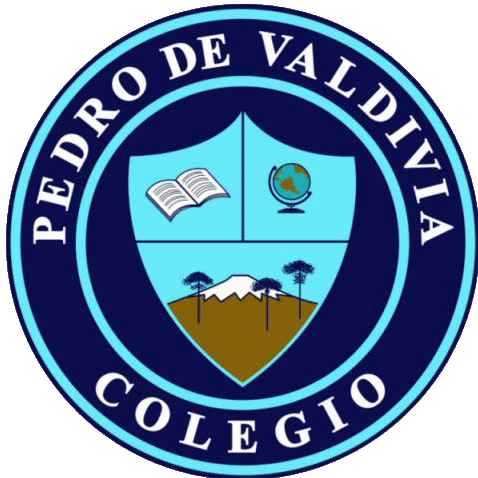 EVALUACIÓN FORMATIVA UNIDAD 1 EDUCACION CIUDADANA “LA  PARTICIPACIÓN  CIUDADANA  CONTRIBUYE CON  SOLUCIONES  A  LOS  DESAFÍOS,  PROBLEMAS  Y CONFLICTOS PRESENTES EN LA SOCIEDAD”  ÍTEM I SELECCIÓN MULTIPLE (1 PT C/U):INSTITUCIONALIDAD DEMOCRÁTICA CHILENAPor______________, se denomina al grupo humano de características similares, con un origen, descendencia, lengua e intereses comunes. Soberanía.             Nación.Ciudadanía.Nacionalidad.Los componentes que forman un Estado o país son: Territorio.SoberaníaEl bien común (motivación).                       Sólo II.I y II.I y III.I, II Y III.“El régimen que reconoce a los individuos y a las colectividades como sujetos, es decir, que los protege y los estimula en su voluntad de “vivir su vida”, de dar un sentido a su experiencia vivida. El objetivo central de la democracia debe ser permitir a los individuos y a las colectividades convertirse en sujetos libres, productores de su historia, capaces de unir en una acción de universalismo la razón y la particularidad de una identidad personal y colectiva” (Alain Touraine. “Qué es la democracia”). En relación con lo señalado en el párrafo, es correcto señalar que la democracia:Como sistema político predomina en el mundo entero. Promueve la libertad de los individuos.Invita a los individuos a participar en la construcción de la sociedad. Sólo III.Sólo I y II.Sólo I y III.Sólo II y III.Dentro de la Constitución Chilena, se castiga a quienes pongan en peligro la Democracia, siendo acciones que atenten contra ella:Inciten o hagan uso de la violencia como método de acción política. Promuevan el establecimiento de sistemas totalitarios. Atenten contra los Derechos Humanos.Sólo II.Sólo IIISólo I y III.I, II, y II.Se define como la ley fundamental que organiza  a una nación, estableciendo las  bases  del  ordenamiento  de  la  sociedad.  De  acuerdo  a  esta  definición corresponde a: Código civil.Decretos de ley. Código penal.Constitución política.En el capítulo I de la actual Constitución Política se presentan el tipo de gobierno que existirá en nuestro país, siendo este:Una República Democrática. Un país de organización federal. Un gobierno Totalitario. Una Monarquía.¿Cuál de los siguientes elementos NO es parte de nuestra Constitución?Chile se declara un Estado Federal.Se fomenta la igualdad ante la leySe divide al país en 15 regiones.Se declara la religión católica como la oficial del Estado.Cada  vez  que  se  realiza  un  trámite  o  llena  un  formulario  se  le  solicita  que escriba nacionalidad, esta se adquiere por: Derecho de suelo, Todo individuo nacido en chile. Carta de nacionalidad, extranjeros  con más de 5 años de permanencia en el país. Por gracia, el estado reconoce algún extranjero su aporte al país. Sólo II.  I y II.I y III. I, II Y III.José y Ángela son un matrimonio chileno. Estando de vacaciones en Inglaterra, en un barco chileno, ella da a luz a un bebé. ¿De qué nacionalidad es ese bebé?De Inglaterra, porque allí dio a luz.Chileno, debido al derecho de sangre.Inglés, debido al derecho de suelo.Chileno, pues el médico que recibió al bebé es de esa nacionalidad.Por el solo hecho de nacer, cada persona tiene el derecho de contar con una nacionalidad. De acuerdo con esto, contar con una nacionalidad significa que la persona:Inmediatamente tiene derecho a voto. Tiene un vínculo político con el Estado. Forma parte de la comunidad de un país.Solo los varones tienen derecho a la nacionalidad.¿Qué elementos caracterizan a la Democracia actual de nuestro país?Realización de elecciones libres y periódicas (cada cierto tiempo) de sus gobernantes. Distribución del poder en Ministerios, Congreso, Subsecretarías, etc.  Respeto por los Derechos Humanos. Sólo I.Sólo I y II Sólo II y III I, II y IIIEl principio de que “la soberanía reside en la nación” es recogido en la actual Constitución Política de Chile. Este principio se expresa, entre otras formas, a través de La realización de plebiscitos o elecciones. La designación directa de los alcaldes por parte del Presidente. La elección de representantes (Diputados, senadores) por parte de la ciudadanía. Sólo I. Sólo III. Sólo I y II. Sólo I y III. La participación ciudadana se puede expresar a través de variadas instancias, entre las que se cuentan las ONG (Organizaciones no gubernamentales). En estas organizaciones la participación de las personas se caracteriza por:Estar reservada para las personas que tienen cargos públicos. Ser la base de la gestión de la comuna. Estar asignada a funcionarios municipales. Ser de ayuda para un grupo de población específico.             “... son asociaciones voluntarias, dotadas de personalidad jurídica, formadas por ciudadanos que comparten una misma idea política de gobierno, cuya finalidad es contribuir al funcionamiento del régimen democrático constitucional y ejercer una legítima influencia en la conducción del Estado, para alcanzar el bien común y servir al interés nacional”. La definición se refiere a:Las juntas de vecinos.                              Los centros de madre. La ley de promoción popular. Los partidos políticos. ¿De forma se puede participar políticamente en las decisiones de nuestro país?:Los partidos políticos. ONG y movimientos sociales. Elegir o ser elegido en cargos de elección popular.          Sólo I.Sólo I y III.Sólo II y III.I, II y III.Los impuestos aplicados en Chile, entran en la categoría de directos e indirectos dependiendo de cómo, a quién y a qué se le aplica. En este sentido, el Impuesto al Valor Agregado (IVA) es un impuesto indirecto, porque:Es  recaudado  a  través  de  la  compra-venta  de  productos, incluido en el precio del mismo. Se cobra a los sueldos recaudados a las personas en un año, o a la venta de las empresas en el mismo tiempo.Se aplica sobre los productos que se exportan al extranjero.Son pagados directamente por las personas a los bancos a fin de mes.¿Quiénes deben pagar impuestos en Chile?Las personas con un cierto nivel de sueldoLas empresas                                    Los compradores de productos (IVA)Todas las anteriores.¿Cuál es la finalidad de cobrar impuestos en un país?Financiar los diversos gastos que presenta un gobierno.Apadrinar instituciones sociales como ONG.                                             Pagar exclusivamente sueldos de las diversas autoridades nacionales.Abastecer y modernizar las Fuerzas Armadas.ÍTEM II CONCEPTUALIZACIÓN Y/O VOCABULARIODefina los siguientes conceptos (2pt c/u)ÍTEM III COMPRENSIÓN DE TEXTO Lea los siguientes textos, y a continuación responda las preguntas planteadas.RECUERDA UTILIZAR LA INFORMACIÓN DESTACADA DEL TEXTO PARA PODER RESPONDER LAS PREGUNTAS1.- En base a la lectura de los textos anteriores, elabore una definición del concepto de Bien Común. (4PTS C/U)2.- ¿Qué rol cumple el Estado dentro de esta idea de Bien Común? (3 PTS /U))3.- Según los textos, que elementos pueden considerarse parte de la idea de Bien Común? (3 PTS C/U)% DIFICULTADPUNTAJE TOTALPUNTAJE OBTENIDOPORCENTAJE OBTENIDO 60%40NOMBRE:CURSO:FECHA:OBJETIVO(S) DE APRENDIZAJEOBJETIVO(S) DE APRENDIZAJEHABILIDADESHABILIDADESHABILIDADESCONTENIDOSComprender las características del funcionamiento del sistema democrático actualPlantear soluciones a problemáticas democráticas actualesComprender las características del funcionamiento del sistema democrático actualPlantear soluciones a problemáticas democráticas actualesHacer conexiones entre fenómenos, acontecimientos y/o procesos de la realidad.Elaborar interpretaciones y argumentos.Analizar interpretaciones y perspectivas de diversas fuentes.Hacer conexiones entre fenómenos, acontecimientos y/o procesos de la realidad.Elaborar interpretaciones y argumentos.Analizar interpretaciones y perspectivas de diversas fuentes.Hacer conexiones entre fenómenos, acontecimientos y/o procesos de la realidad.Elaborar interpretaciones y argumentos.Analizar interpretaciones y perspectivas de diversas fuentes.Institucionalidad democrática chilenaProblemas y desafíos del sistema democrático chileno.El concepto de Bien ComúnLos Poderes del EstadoFormas de participación ciudadana.DemocraciaEstadoCiudadaníaSindicatoMinoríaSoberanía“Es lo que nos sirve y nos hace bien a todos, incluso cuando no nos damos cuenta. Y, sobre todo, bien común es la idea de que la vida es mejor cuando toda la comunidad está bien, no solo una parte. Y no creas que es fácil, porque a las personas no nos hacen felices las mismas cosas. Trabajar por el bien común es lo que deben hacer los países democráticos, pero también cada uno de nosotros. Por ejemplo, cuidando los ríos y los bosques, o tomando siempre en consideración a los niños y las niñas.”“Se puede definir el bien común confiriéndole un sentido específicamente social; es el bien de todo o, por lo menos, del mayor número de individuos posible, el bien de la mayoría, de la masa, pero el bien común puede también revestir un sentido orgánico: es el bien de una totalidad que está representada por un Estado o por una raza, y que es más que el conjunto de individuos. Se pude, en fin, atribuir a esta noción el carácter de una institución; el bien común consiste entonces en la realización de valores impersonales que no responden ni solamente a los intereses de los individuos, ni a los de una totalidad cualquiera.” Fuente: Radbruch, G., Delos, J. T., Le Fur, L., Breña, D. K., & Carlyle, A. J. (1975). Los fines del derecho: bien común, justicia, seguridad. UNAM.